1. ЦЕЛИ И ЗАДАЧИ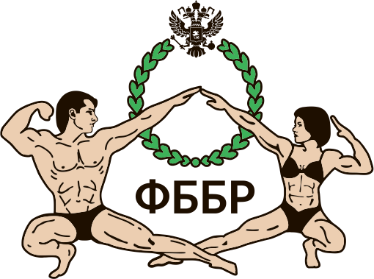 1.1. Повышение роли физической культуры и спорта во всестороннем и гармоничном развитии личности, укрепление здоровья, формирование здорового образа жизни среди подростков, молодежи и населения в целом.
1.2. Популяризация здорового образа жизни в средствах массовой информации, через рекламу бодибилдинга и фитнеса, как наиболее эффективных средств оздоровления населения.
1.3. Выявление лучших спортсменов.1.4. Привлечение населения к занятиям физической культурой и спортом на примере соревнующихся спортсменов.2. МЕСТО ПРОВЕДЕНИЯСоревнования и регистрация участников проходят по адресу: РФ, Московская область, г. Подольск, микрорайон Климовск, пр. Юности, 1, УСК «Юность», Регистрация участников - с 9.00 до 12.00. Начало соревнований - 14.00. Участникам соревнований необходимо зарегистрировать свою заявку на участие, перейдя по ссылке: https://dff.geonlab.ru. Или прислать заявку на участие по электронной почте: dudushkinff-GP@yandex.ruПравила ФББР по поводу участия в соревнованиях альтернативных организаций: http://fbbr.org/2018/1615. Соревнования, которые проходят под эгидой ФББР, включены в календарный план соревнований ФББР, см. www.fbbr.org, раздел Календарь соревнований. Офис ФББР для справок: +7 (953) 149-98-09 или по емейл: info@fbbr.org3. УЧАСТНИКИК соревнованиям допускаются мужчины и женщины старше 18 лет (кроме категории «Фитнес среди девочек»).Стартовый взнос участника составляет 2000 рублей. За участие в категории «Фитнес среди девочек» стартовый взнос не взымается.4. ПРАВИЛА ПРОВЕДЕНИЯ4.1. Соревнования проводятся по правилам соревнований Федерации Бодибилдинга России (ФББР) в следующих дисциплинах:Фитнес бикини:Соревнования проводятся в ростовых категориях: до 160 см, до 164 см, до 169 см, свыше 169 см и в абсолютном первенстве. Фитнес бикини – мастераСоревнования проводятся в абсолютной категории.Фитнес бикини – новичкиСоревнования проводятся в абсолютной категории.Men’s Physique (пляжный бодибилдинг): Соревнования проводятся в ростовых категориях: до 178 см, свыше 178 см и в абсолютном первенстве.Фитнес среди женщин:Соревнования проводятся в абсолютной категории.Фитнес среди девочек:Соревнования проводятся в абсолютной категории.Бодибилдинг:Соревнования проводятся в весовых категориях: до 90 кг, свыше 90 кг в и абсолютном первенстве. Количество категорий может быть увеличено, в случае большого количества участников.Классический бодибилдинг:Соревнования проводятся в абсолютной категории.Атлетик (Классик физик):Соревнования проводятся в абсолютной категории.Фитнес-мужчины:Соревнования проводятся в абсолютной категории.Атлетический бодибилдинг:Соревнования проводятся в абсолютной категории.Бодифитнес:Соревнования проводятся в абсолютной категории.Велнес-фитнес (Wellness):Соревнования проводятся в абсолютной категории.Фит-модель:Соревнования проводятся в абсолютной категории.По решению Организаторов соревнований дополнительно может быть введена категория «Классический бодибилдинг» при наличии достаточного количества заявок от спортсменов.4.2. Допускается выступление в нескольких категориях, при этом стартовый взнос (см. п.3 настоящего Положения) оплачивается отдельно по каждой категории. 5. ПОРЯДОК ОПРЕДЕЛЕНИЯ ПОБЕДИТЕЛЕЙ И НАГРАЖДЕНИЕПобедители в соревнованиях определяются, согласно правилам IFBB, по наименьшей итоговой сумме мест. Участники, занявшие 1, 2, 3 места в категориях награждаются медалями и денежными призами. Победители в абсолютных категориях также награждаются кубками и денежными призами.Денежные призы распределяются согласно Табл. 1:Таблица 1. Распределение денежных призов в зависимости от места и номинации.6. ОРГАНИЗАЦИЯ.6.1. Соревнования организуют МОФСОО «ФББ» совместно с ООО «ГЕОН».6.2. Главный судья соревнований – судья МК Дудушкин Роман Николаевич, dudushkinff-GP@yandex.ru6.3. Главный секретарь – судья ВК Каменский Вячеслав Владимирович.6.4. Предварительная регистрация участников производится на сайте: www.geonlab.ru (необходимо перейти по ссылке:  https://dff.geonlab.ru/).6.5. На всех официальных соревнованиях по решению IFBB запрещено использовать пачкающие кремообразные гримы (типа “DREAM TAN”). При обнаружении за кулисами судьей при участниках использования запрещенного грима, спортсмену разрешается привести свой грим в порядок, если это не нарушает регламента соревнований. Если это нарушение будет обнаружено на сцене, то участник отстраняется от соревнований.7. РАЗМЕЩЕНИЕ И ПИТАНИЕ7.1. Размещение спортсменов предлагается на платной основе в загородном клубе «Айвенго».Стоимость проживания для участников соревнований:А) стандартный номер (2х местный) – 2880 руб./номер в сутки;Б) стандартный номер (1о местный) – 2430 руб./номер в сутки;В) повышенной комфортности (2х местный) – 3420 руб./номер в сутки;Г) полулюкс (2х местный) – 3690 руб./номер в суткиВ стоимость проживания включены:- завтрак- трансфер к месту проведения соревнований (УСК «Юность);ВНИМАНИЕ! Обратный трансфер в стоимость проживания не включен!ВНИМАНИЕ! количество номеров ограничено. Просим Вас заранее побеспокоиться о бронировании. Организаторы не гарантируют наличие мест для проживания, если они не будут забронированы заранее!7.2. Для бронирования номеров по указанным ценам необходимо:- зарегистрироваться в качестве участника соревнований (перейти по ссылке  https://dff.geonlab.ru/);- после успешной регистрации на указанную Вами почту придет информационное письмо с промо кодом. Полученный промо код надо указать при бронировании номера на сайте отеля (https://aivengo.su/jungle/reservation/) или назвать администратору, если вы бронируете номер по телефону (+7 (495) 598-57-08).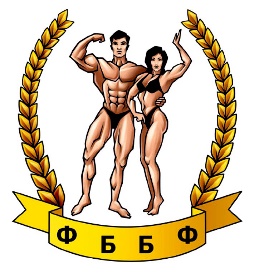 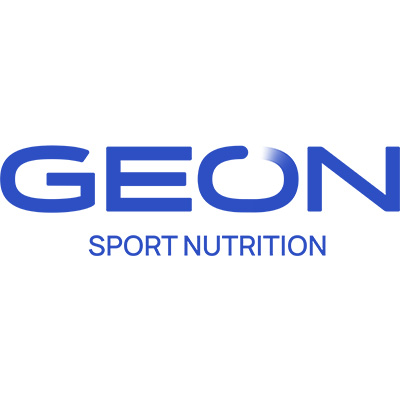 «УТВЕРЖДАЮ»Президент МОФСОО «ФББ»_________________В.В. Каменский«______» __________________2021 г.«УТВЕРЖДАЮ»Президент МОФСОО «ФББ»_________________В.В. Каменский«______» __________________2021 г.«уТВЕРЖДАЮ»Президент ОФСОО «ФББР»      ________________А.В.Вишневский    «_____» ________________2021 г.«уТВЕРЖДАЮ»Президент ОФСОО «ФББР»      ________________А.В.Вишневский    «_____» ________________2021 г.ПОЛОЖЕНИЕ О ПРОВЕДЕНИИ всеросийского соревнованияпо БОДИБИЛДИНГУ И фитнесу“grand-prix Dudushkin fitnessfamily”13 марта 2021 годаПОЛОЖЕНИЕ О ПРОВЕДЕНИИ всеросийского соревнованияпо БОДИБИЛДИНГУ И фитнесу“grand-prix Dudushkin fitnessfamily”13 марта 2021 годаПОЛОЖЕНИЕ О ПРОВЕДЕНИИ всеросийского соревнованияпо БОДИБИЛДИНГУ И фитнесу“grand-prix Dudushkin fitnessfamily”13 марта 2021 годаПОЛОЖЕНИЕ О ПРОВЕДЕНИИ всеросийского соревнованияпо БОДИБИЛДИНГУ И фитнесу“grand-prix Dudushkin fitnessfamily”13 марта 2021 годаПОЛОЖЕНИЕ О ПРОВЕДЕНИИ всеросийского соревнованияпо БОДИБИЛДИНГУ И фитнесу“grand-prix Dudushkin fitnessfamily”13 марта 2021 годаМестоНоминацияНоминацияНоминацияНоминацияНоминацияНоминацияНоминацияНоминацияНоминацияМестоФитнес бикиниФитнес-бикини  мастераФитнес-бикини  мастераФитнес-бикини  новичкиПляжный б/бЖенский фитнесБодибилдингКлассик физикБодифитнесФит-модельВелнес Классический  б\бМужской фитнесАтлетический б\бАбс.30 00020 000-100 000-110 00010 00010 00010 00010 00040 00020 00020 00030 00010 00010 00015 00015 00010 00025 0005 00020 00010 00010 000 10 00010 00033 0003 00010 0005 0005 0005 0005 000